BevezetésA projektünk kigondolása során mindannyian egyetértettünk abban, hogy tervünk az infrastruktúra fejlesztésére vonatkozzon, hiszen a Rákos-patak menti kerékpárút e tekintetben sok szempontból hiányt szenved. Fő szempontunk az volt, hogy ötletünk több funkció nyújtásával segítse az arra járó kerékpáros turistákat. Ebből kiindulva más kerékpárutakat tanulmányozva született meg a pihenőpontok létesítésének gondolata.Az esszé során először bemutatjuk a projektünk koncepcióját, melyben kitérünk a pihenőpontok által biztosított szolgáltatásokra, a létesítmények tervezett helyére, a projektgazdára. Ismertetjük a projekt finanszírozási forrását, a felmerülő költségeket, valamint a megvalósítás tevékenységeit, ütemtervét. Végül pedig áttekintjük a létesítmények indikátorait és a hozzá kapcsolódó monitoring tevékenységet.A projekt bemutatásaA fejlesztési ötletünk pihenőpontok kialakítása a Rákos-patak mentén húzódó kerékpárút mellé. Minden pihenőpont azonos felszereléssel rendelkezne, amelyek elengedhetetlenek ahhoz, hogy egy kerékpártúra közben kipihenhesse magát a biciklista. Pihenőpontonként két darab paddal számoltunk, ebből egy okospad lenne, amely segítségével internetezhetnének és tölthetnék a telefonjukat a látogatók. Fontosnak tartjuk egy ivóvízcsap elhelyezését és ehhez hozzácsatolva egy biciklipumpát is. Az eső elől is kínálunk menedéket egy fedett buszmegálló szerű beállóval, amely alá öt darab biciklitárolót, a falára pedig egy kerékpár belsőgumi automatát helyeznénk el, ahonnan 1600 forint ellenében vásárolhatnának kerékpárbelsőt a látogatók (szigetikerekpar.hu, 2020). Ezen kívül kihelyeznénk minden pihenőponton egy darab hármas szelektív hulladékgyűjtőt és egy darab általános szemetest is.A pihenőhelyeket csak Budapest közigazgatási határán belülre terveztük elhelyezni, hiszen projekthez kapcsolódó előzetes kutatómunkánk és a Rákos-patak menti fejlesztési tervek is főként erre a területre terjednek ki, amely így 4 kerületet érint. Budapesten belül a kerékpárút teljes hosszát a patak mentén helyeznénk el, a köztük lévő távolság 5 km lenne. Ennek kiválasztásakor a fő szempont az volt, hogy a gyermekes családok kellő gyakorisággal meg tudjanak állni pihenni és így a kisebb családtagokkal is teljesíthetők legyenek az útvonalak.A Rákos-patak Budapesten belüli szakaszának kilométerenkénti megoszlását az egyes kerületekben az alábbi táblázat mutatja be.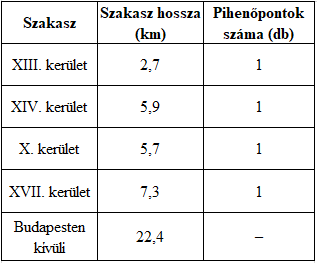 1. táblázat: Pihenőpontok megoszlása az egyes kerületekbenForrás: Fintha et al., 2015 alapjánBudapesten a Rákos-patak 44 km-es hosszából 22 km fut. Mindez összesen 4 pihenőhely létrehozását jelentené. Az első öt kilométeres távot a külső közigazgatási határtól számítanánk, hiszen a XVII. kerületben nehezebb vízhez jutni, mivel kevesebb kisbolt áll rendelkezésre a patak közelében. A fejlesztést az önkormányzatok kezdeményezik, így ők azok, akik a partnercégeket felkeresik és megrendelik a szükséges termékeket. A kihelyezett okospadok a Kuube nevű magyar okospadokkal foglalkozó cég Kuube Eco padmodelljei lennének. Az ezek mellett megjelenő hétköznapi padok, a fedett biciklitárolók, illetve a pihenőhelyeknél kihelyezett szemeteskukák megrendelése pedig az Alex Fémbútor Kft.-n keresztül történne, amely szintén egy magyar cég. Ezen kívül a Fuente szögletes ivókutak installálásában az Aba-Szer Fémbútor Kft. lenne a partnerünk. Ahogy már az ország számos pontján, itt is bevezetésre kerülnének kerékpártömlő automaták minden állomásra, ezek a Continental közreműködésével valósulnának meg. A korábbi évek mintájára ezen az útvonalon is kihelyezésre kerülnének ingyenes kerékpárpumpák. Ezek az előző projektekhez hasonlóan az önkormányzat városarculati cége valósítaná meg, a BVA Nonprofit Kft., illetve közreműködne a Magyar Kerékpárosklub is (budapest.hu, 2017). Ahhoz, hogy az okospadok és ivókutak kihelyezése megvalósulhasson, szükséges továbbá a föld alatti vezetékek és csövek elhelyezése, amellyel a közműveket lenne érdemes megbízni.A pihenőpontok eszközeinek költségeiA finanszírozási forma meghatározása előtt szükségesnek véljük mérlegelni, hogy várhatóan milyen beruházási költségeink lesznek. A költségeink meghatározásakor figyelembe vettünk minden olyan tényezőt, amely ráfordításként jelentkezhet az önkormányzatok részéről.A várható kiadásokat az alábbi táblázatban foglaltuk össze: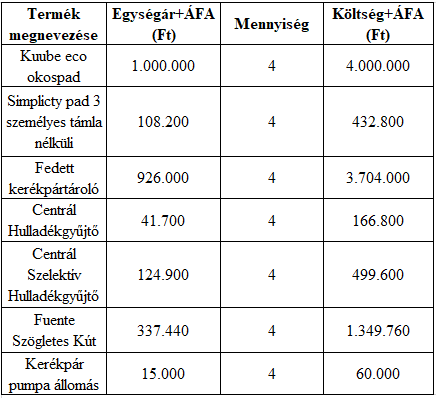 2. táblázat: Eszközök beszerzési költségeForrás: kuube.hu, 2020; acelkft.hu, 2020; alexbutor.hu, 2020 alapjánA Kuube eco okospad és a kerékpár pumpa állomás árát csak becsülni tudtuk, így a végleges összeg eltérhet ettől. Emellett még elhelyezésre kerül egy kerékpártömlő automata is, melynek bevétele a kibocsájtó vállalatot illetik, így az önkormányzatoknak nem kell elhelyezési, bérbevételi költséggel számolnia.A költségeink összesen tehát 6.879.360 forintot tesznek ki, amit önfinanszírozással az önkormányzatok nem tudnak megvalósítani.  Ezért arra a megoldásra jutottunk, hogy az érintett kerületek képviselői által benyújtott Európai Uniós pályázati pénzekből lehetne finanszírozni a projektet.  A fejlesztés a Terület-és Településfejlesztési Operatív Program (TOP) keretein belül jönne létre (palyazat.gov.hu, 2019). Azért is tartjuk ezt egy jó megoldásnak, mert az Unió legújabb célkitűzései között szerepel a környezettudatos magatartás elősegítése és ez az általunk bemutatott fejlesztési ötletben is megvalósul (ec.europa.eu, 2020). Az elnyert összegtől függően pedig a hiányzó összegeket a kerületek által közösen befizetett önrész fedezné.A pihenőpontok megvalósításának idejeA projekt megvalósításához szükséges tevékenységeket az alábbi táblázat szemlélteti az egyes feladatok kezdési idejével, illetve időtartamával.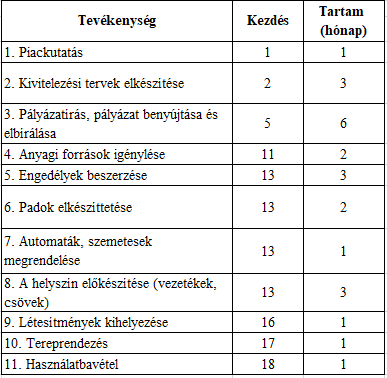 3. táblázat: A projekt során elvégzendő tevékenységekA táblázat alapján a feladatok elvégzésének összesített ideje az előkészítőtől a befejező munkálatokig 1 év. Az első tevékenységünk a piackutatás, mely során felmérjük az érintettjeink elvárásait. Ezt követően a Terület- és Településfejlesztési Operatív Program pályázat keretein belül igényeljük az anyagi forrásokat és megszerezzük a szükséges engedélyeket. Majd a kivitelezési tervek elkészítése után legyártatjuk és megrendeljük a kihelyezendő létesítményeket. Ezzel párhuzamosan megkezdődnek a terepmunkálatok a cső- és vezetékrendszer kialakításával. Végezetül kikerülnek a padok, kerékpártárolók, ivókutak, automaták és szemetesek a helyszínre. A tereprendezés alatt a pihenőpontok környezetének rendbetételét értjük. Ezen tevékenységtől kezdve alkalmassá válnak a használatra, mely után kezdetét veszi a monitoring.A pihenőpontok megvalósításának ütemtervét az 1. ábra szemlélteti.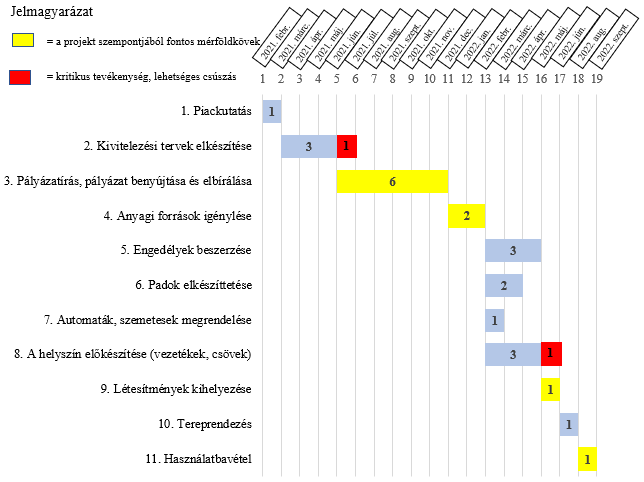 1. ábra: Pihenőpontok Gantt-diagramjaA piros cella a lehetséges csúszást jelöli, vagyis abban az esetben, ha a helyszíneken nem sikerül a föld alatti csöveket, vezetékeket elhelyezni 3 hónap alatt, akkor csúszik a projektünk, hiszen addig nem tudjuk kihelyezni a padokat, automatákat sem. A kivitelezési terv elkészítésénél ugyanez a probléma áll fenn. A projekt szempontjából fontos mérföldköveket sárga színnel szemléltetjük. Számunkra jelentős állomás, amikor már látni fogjuk a kivitelezési tervekben, hogyan is fognak kinézni az egyes pihenőpontok és megkapjuk a hozzá szükséges anyagi támogatást. Továbbá mérföldkő a létesítmények (padok, kerékpártárolók, ivókutak, automaták, szemetesek) kihelyezése és a használatbavétel, amely a fő a projekt fő célja.MonitoringA kerékpáros pihenőpontok megvalósulását követően a monitoring tevékenység jelentős szereppel fog bírni a projekt előzetesen kitűzött eredményeinek vizsgálatakor, mely feladatot az önkormányzatok látnák el.A fejlesztési célunk megvalósulásával kapcsolatos mutatók előre történő meghatározása jelentős, hiszen ezek alapján vagyunk képesek a fejlesztés eredményeit felmérni. Ennek érdekében olyan indikátorokat választottunk, amelyek számunkra releváns és mérhető eredményekkel szolgálnak és az esetleges változásokat is képesek kimutatni. Ezen kritériumok alapján a projekt esetében a tartózkodási idő, az egy főre eső kiadás, illetve a látogatószám jelenti a fő indikátorokat.A pihenőpontoknál elhelyezett biciklibelső automaták bevétele, illetve a padokban található érzékelők segítségével képet kapunk a látogatók számáról és tartózkodási idejükről, melyek fontos adatok szolgáltatnak. A fenti mutatókon kívül léteznek számunkra jelentős indikátorok, melyek mérése számokban nem mindig megvalósítható. Ilyen például a fenntartható kialakítás a padok esetében.ÖsszegzésÚgy véljük, hogy a fejlesztési ötletünkkel a térség ökoturizmus és kerékpáros turizmus szempontjából is jelentős fejlődésen fog keresztül menni, és hazánk legismertebb ilyen jellegű desztinációjává nővi ki magát.  Ezáltal hosszú távú gazdasági fellendülést jelenthet a térségnek, hiszen a turizmusból származó bevételeik még magasabbak lesznek, különösen akkor, ha a fejlesztés a vendégéjszakák számának növekedésével is együtt jár.Irodalomjegyzékacelkft.hu (2020): Fuente Szögletes Kút http://www.acelkft.hu/termekeink/modern-kutak/fuente-szogletes-kut Letöltés dátuma: 2020. 05. 14.alexbutor.hu (2020): Centrál Hulladékgyűjtő
https://alexbutor.hu/utcabutor/termekek/hulladekgyujtok/szt-6-central-hulladekgyujto-central-hulladekgyujto/ Letöltés dátuma: 2020. 05. 15.alexbutor.hu (2020): Centrál Szelektív Hulladékgyűjtő
https://alexbutor.hu/utcabutor/termekek/hulladekgyujtok/szh-03-central-szelektiv-hulladekgyujto-central-szelektiv-hulladekgyujto/ Letöltés dátuma: 2020. 05. 14.alexbutor.hu (2020): Fedett Kerékpártároló.https://alexbutor.hu/utcabutor/kategoriak/utasvarok-buszvarok/fedett-kerekpartarolo/# Letöltés dátuma 2020. 05. 15.alexbutor.hu (2020): Simplicity Pad 3 Személyes Támla Nélküli. 
https://alexbutor.hu/utcabutor/termekek/utcai-es-kulteri-padok/sc-p03-simplicity-pad-3-szemelyes-tamla-nelkuli-simplicity-pad-3-szemelyes-tamla-nelkuli/ Letöltés dátuma: 2020. 05. 15.budapest.hu (2017): Ingyenes kerékpárpumpákat telepített a Fővárosi Önkormányzat.  https://budapest.hu/Lapok/2017/ingyenes-kerekparpumpakat-telepitett-a-fovarosi-onkormanyzat.aspx Letöltés dátuma: 2020.05.14.ec.europa.eu (2020): Funding and LIFE https://ec.europa.eu/environment/efe/funding-and-life_en Letöltés dátuma: 2020.05.14.kuube.hu (2020): https://kuube.hu/ Letöltés dátuma: 2020.05.14palyazat.gov.hu (2019): Terület- és Településfejlesztési Operatív Program (TOP). https://www.palyazat.gov.hu/ Letöltés dátuma: 2020.05.14.Fintha Mátyás – Havassy Enikő – Timár Benedek (2015): Rákos-patak és környezetének revitalizációja.szigetikerekpar.hu (2020): Tömlőautomata a Szigeti kerékpárboltban! http://www.szigetikerekpar.hu/toemlautomata Letöltés dátuma: 2020. 05. 14.